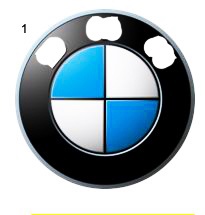 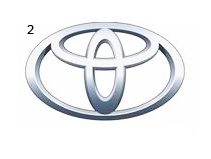 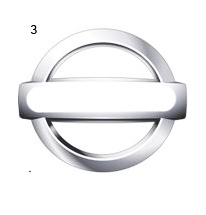 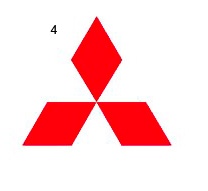 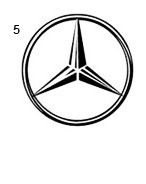 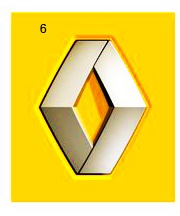 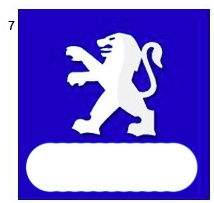 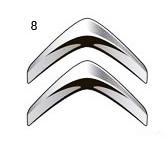 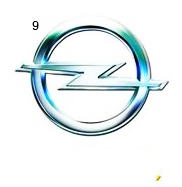 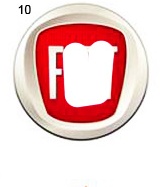 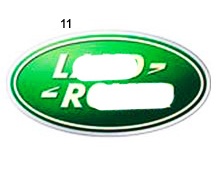 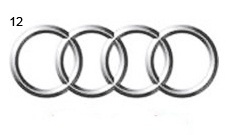 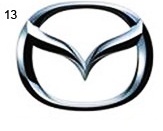 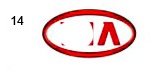 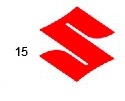 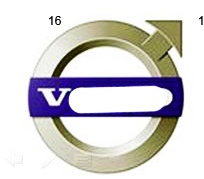 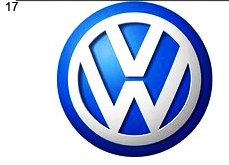 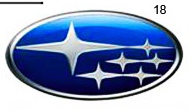 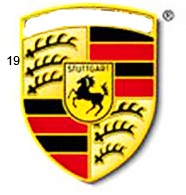 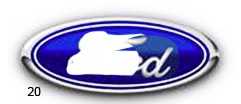 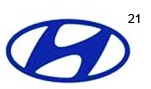 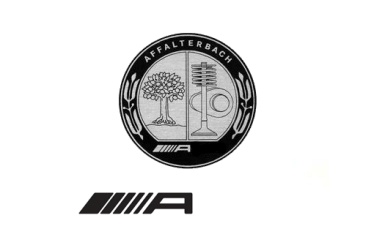 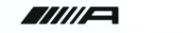 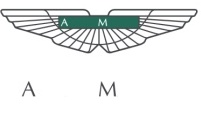 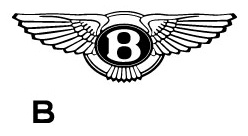 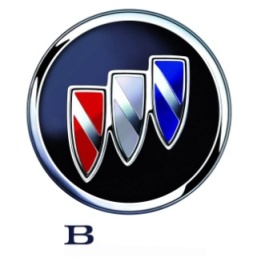 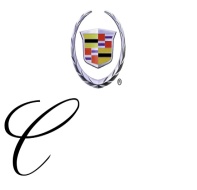 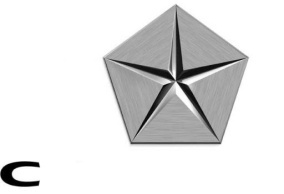 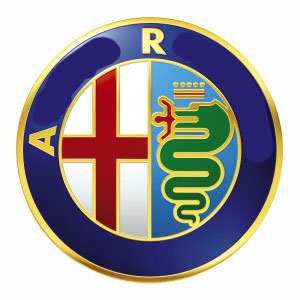 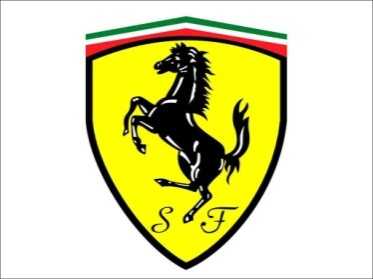 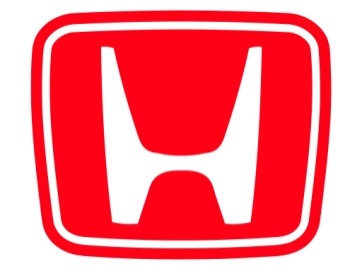 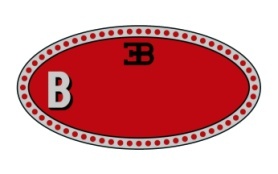 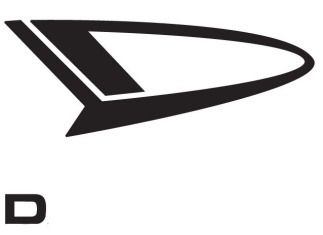 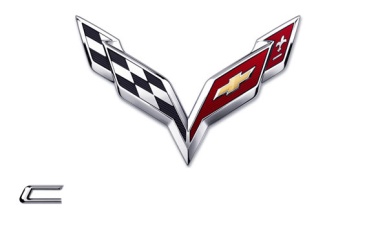 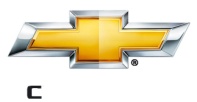 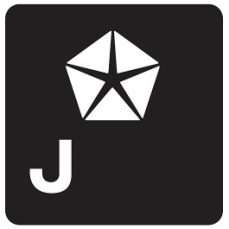 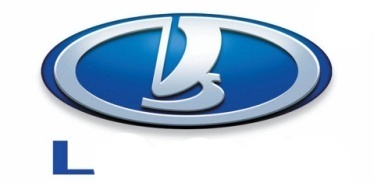 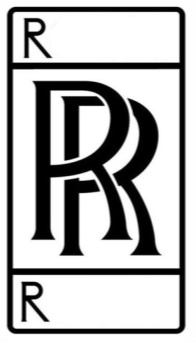 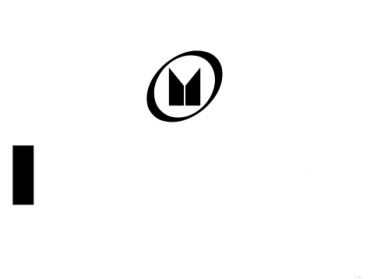 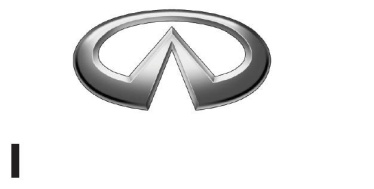 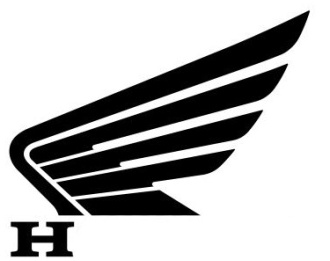 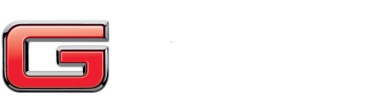 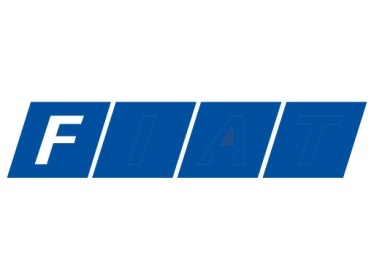 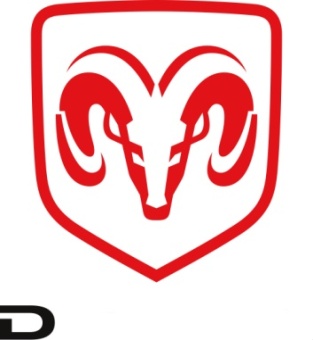 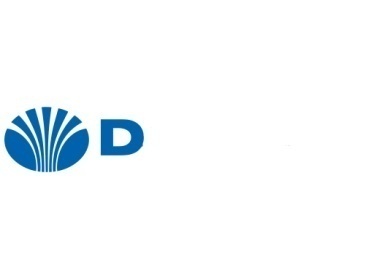 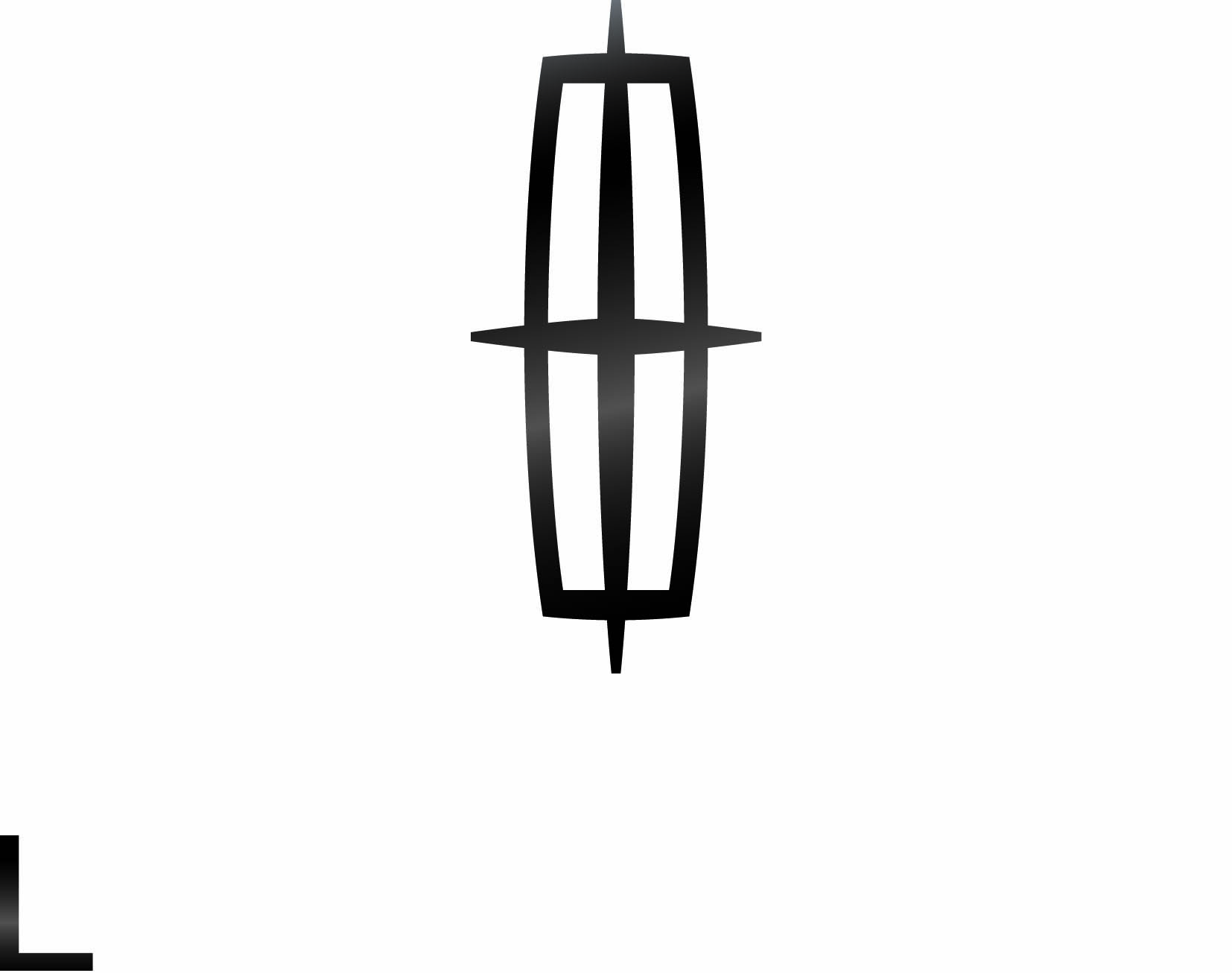 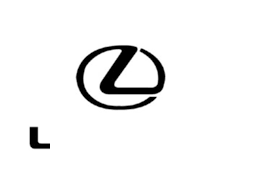 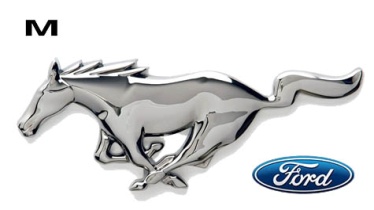 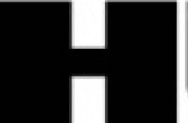 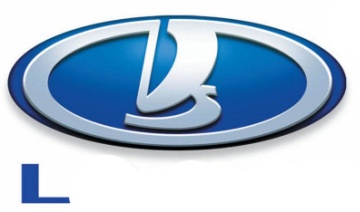 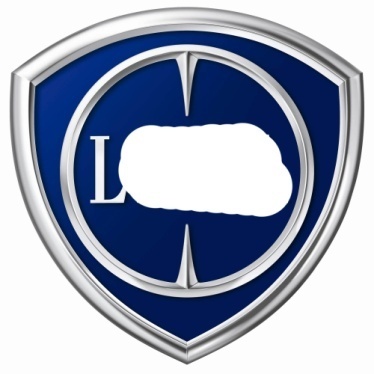 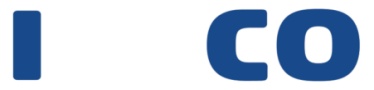 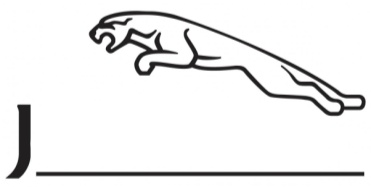 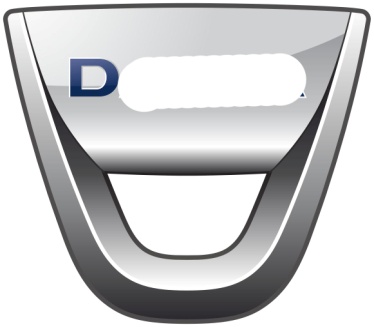 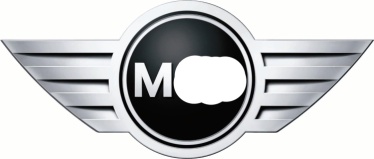 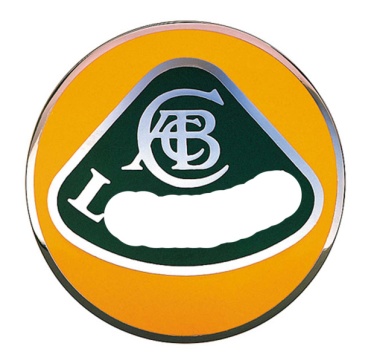 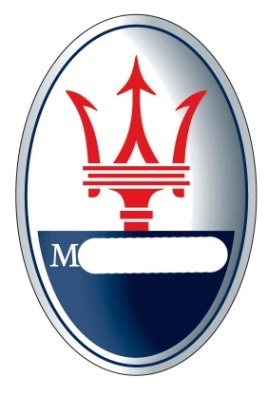 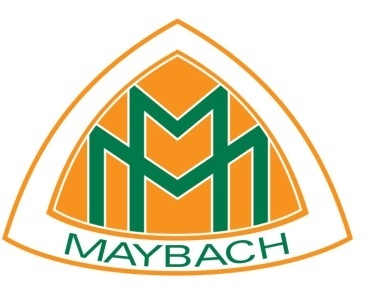 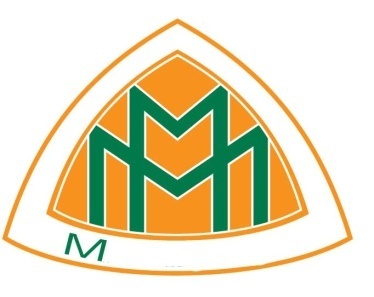 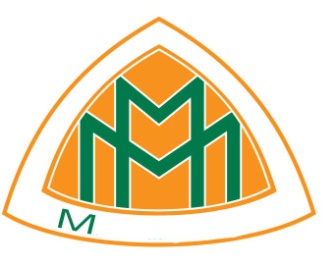 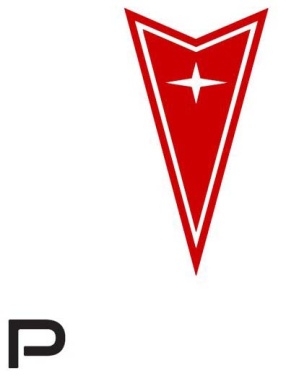 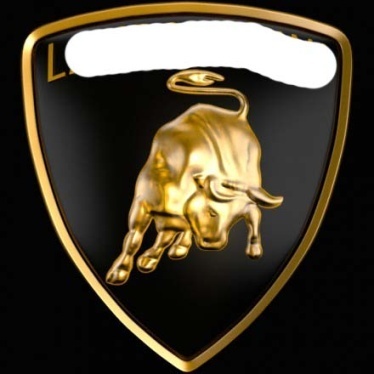 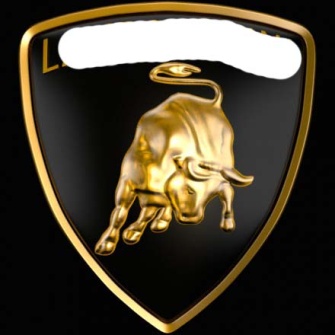 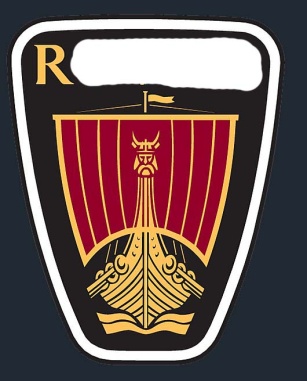 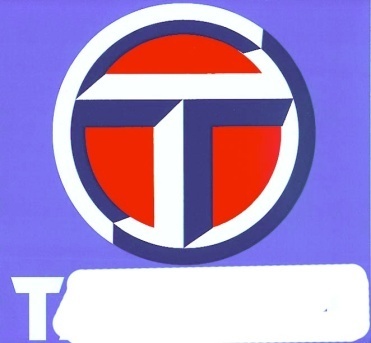 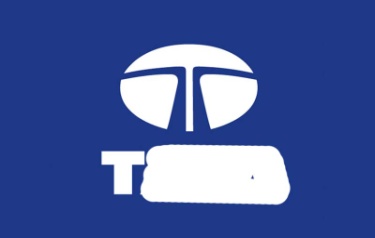 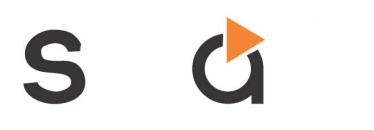 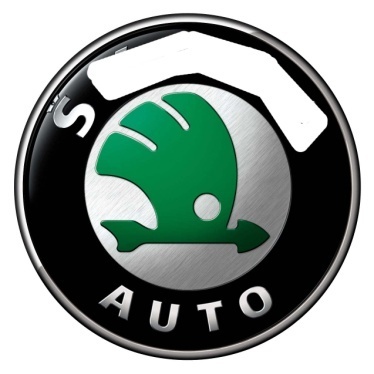 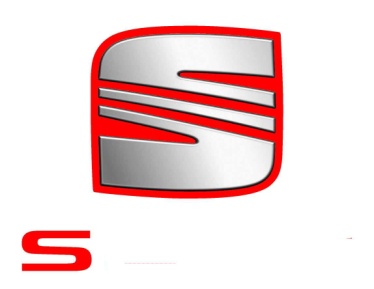 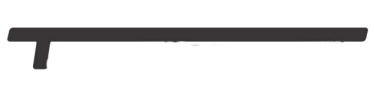 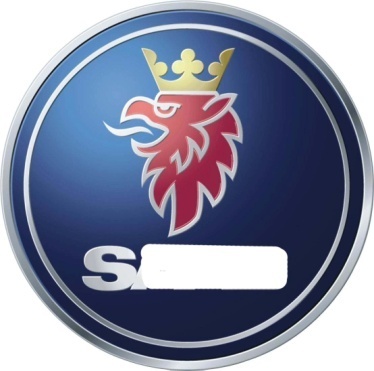 Aston MartinMercedes-BenzCadillacChryslerDodgeDaewooFerrariFiatFordVolvoVolkswagenSubaruPorscheHyundaiBentleyMustangGMCHondaHummerLadaLexusInfinitiIsuzuIvecoJaguarJeepLanciaLand RoverLincolnDaciaMiniLotusKiaBuickRenaultPeugeotCitroënOpelAudiMazdaMaseratiMaybachPontiacLamborghiniRoverSaabSkodaSmartSeatTalbotTataTrabantBMWToyotaNissanMitsubishiSuzukiDaihatsuCorvetteRolls RoyceChevroletAlpha RomeoBugattiAMG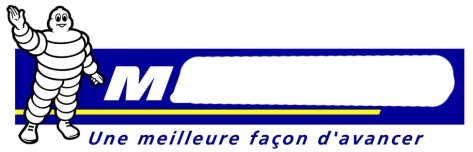 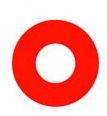 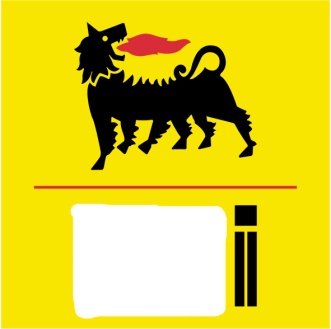 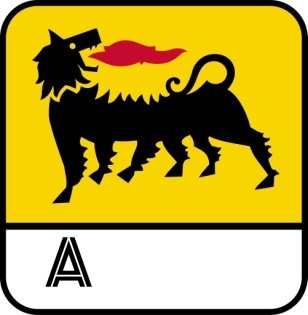 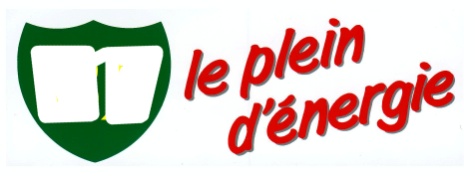 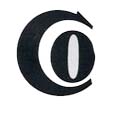 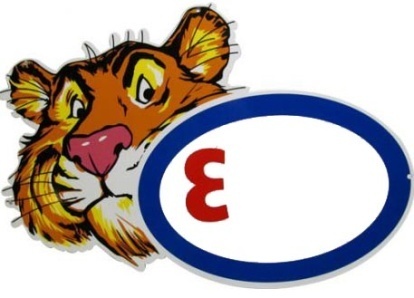 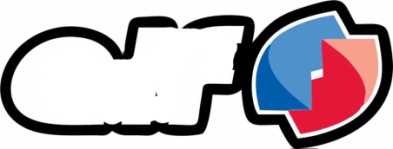 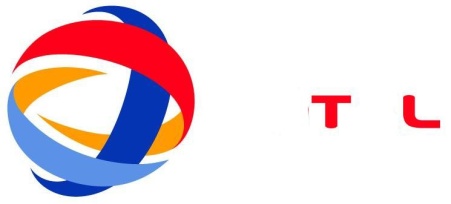 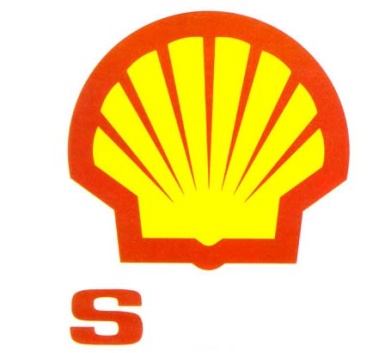 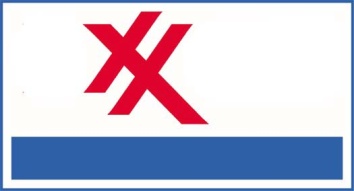 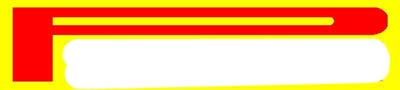 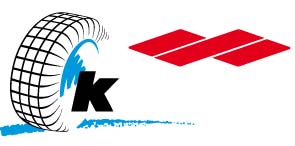 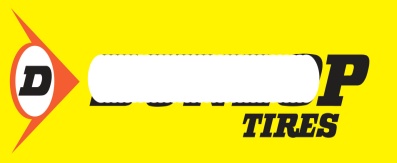 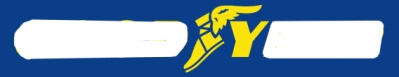 AGIP, BP, Continental, Dunlop, ELF, ENI, Esso,  Exxon, Good Year, Kleber, Michelin, Mobil, Total, Shell